Załącznik nr 27. Wzór aneksu do umowy na otrzymanie podstawowego wsparcia pomostowego.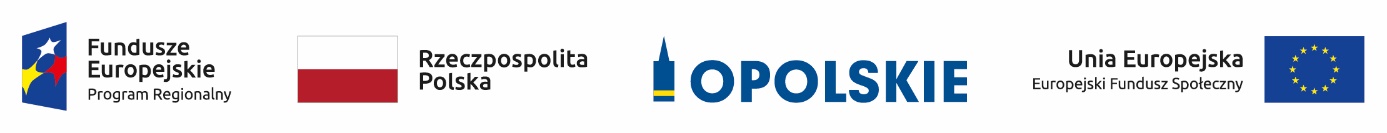 ANEKS NR…………...DO UMOWY NR................NA OTRZYMANIE PODSTAWOWEGO WSPARCIA POMOSTOWEGOw ramachRegionalnego Programu Operacyjnego Województwa Opolskiego na lata 2014-2020Oś priorytetowa VII – Konkurencyjny rynek pracyDziałanie 7.3 Zakładanie działalności gospodarczejprojekt:   TWÓJ BIZNES – TWOJA PRACA 2
współfinansowany ze środków Europejskiego Funduszu SpołecznegoNr Umowy z Instytucją Pośredniczącą o dofinansowanie projektu:RPOP.07.03.00-16-0001/18-03Aneks zawarty w Opolu w dniu .........................................pomiędzy:Stowarzyszeniem „Promocja Przedsiębiorczości” z siedzibą w Opolu przy ul. Damrota 4,                                        NIP: 754-18-16-455, KRS: 0000037813reprezentowanym przez:1.	2.	zwanym dalej „Beneficjentem”a < pełne dane uczestnika projektu , zwanego  dalej „Przedsiębiorcą”>.     Prowadzący działalność gospodarczą pod nazwą:                        <nazwa przedsiębiorstwa, NIP, REGON, adres>        Strony uzgodniły, co następuje:§ 1Na podstawie § 5 ust.1 Umowy wprowadza się następujące zmiany:W § 2 dodaje się ust. 2:„Przedłużone wsparcie pomostowe udzielane jest przez okres 6 miesięcy od dnia zakończenia korzystania z podstawowego wsparcia pomostowego, nie dłużej niż 12 miesięcy (liczonych od dnia rozpoczęcia prowadzenia działalności przez uczestnika projektu)”.W § 3, dodaje się ust. 1a o brzmieniu:„Całkowita kwota pomocy na przedłużone wsparcie pomostowe wynosi w kwocie  brutto…………………..…………………zł (słownie:……………………………..złotych). Całkowita kwota pomocy na przedłużone wsparcie pomostowe wynosi w kwocie  netto…………………..…………………zł (słownie:……………………………..złotych).”W § 3, dodaje się ust. 2a o brzmieniu:„Beneficjent wypłaci Przedsiębiorcy środki, o których mowa w ust. 1a w kwocie netto w 6 miesięcznych ratach w wysokości ............... zł (słownie: ..............złotych), począwszy  od dnia    ......................................”§ 7 ust. 2  otrzymuje nowe brzmienie: „Beneficjent może wypowiedzieć Umowę ze skutkiem natychmiastowym i bez wypłaty jakichkolwiek odszkodowań, gdy Przedsiębiorca:nie wykona lub wykona nienależycie obowiązki wynikające z umowy na otrzymanie dotacji, 
w tym obowiązek prowadzenia i utrzymania zarejestrowanej przez siebie działalności gospodarczej przez okres co najmniej 12 miesięcy liczonych od dnia rozpoczęcia działalności gospodarczej określonej we wpisie do Centralnej Ewidencji i Informacji o Działalności Gospodarczej lub 
w Krajowym Rejestrze Sądowym;nie wypełni, bez usprawiedliwienia, któregokolwiek ze zobowiązań wynikających z niniejszej Umowy i po otrzymaniu pisemnego upomnienia, nadal ich nie wypełni lub nie przedstawi 
w wyznaczonym terminie stosownych wyjaśnień; zawiesi działalność gospodarczą lub zaprzestanie prowadzenia działalności gospodarczej 
w trakcie otrzymywania środków objętych niniejszą Umową;zmieni formę prawną prowadzonej działalności gospodarczej, chyba że wcześniej zostanie podpisany aneks dopuszczający taką zmianę;nie dokona rozliczenia poniesionych wydatków zgodnie z § 4 ust. 6 Umowy na otrzymanie podstawowego wsparcia pomostowego lub nie złoży wyjaśnień/korekt zgodnie z § 4 ust. 7-8 Umowy na otrzymanie podstawowego wsparcia pomostowego;przedstawi fałszywe lub niepełne oświadczenia/zaświadczenia w celu uzyskania przedłużonego wsparcia pomostowego;nie powiadomi Beneficjenta niezwłocznie o zakazie dostępu do środków, o których mowa w art. 5 ust. 3 pkt. 1 i 4 ustawy o finansach publicznych orzeczonych w stosunku do niego w okresie realizacji umowy”.§ 2Warunkiem wypłaty pierwszej transzy przedłużonego wsparcia pomostowego, o której mowa w § 1 ust. 3 jest wniesienie przez Przedsiębiorcę zabezpieczenia w jednej wybranej formie:weksla własnego in blanco poręczonego przez dwóch poręczycieli, spełniających wymagania określone przez beneficjenta, wraz z deklaracją wekslową zawierającą upoważnienie dla beneficjenta do wypełnienia tego weksla do kwoty równej sumie przedłużonego wsparcia pomostgowego udzielonego w kwocie netto, powiększonej o odsetki w wysokości jak dla zaległości podatkowych, naliczone od dnia przekazania środków na konto Przedsiębiorcy do dnia zwrotu, w wypadku niewykonania lub nienależytego wykonania przez Przedsiebiorcę zobowiązań wynikających z Umowy nr…..z dnia ………na otrzymanie podstawowego wsparcia pomostowego albo niewykonania przez niego zobowiązań powstałych na skutek rozwiązania tej Umowy,poręczenia bankowego lub poręczenia spółdzielczej kasy oszczędnościowo-kredytowej, z tym że zobowiązanie kasy jest zawsze zobowiązaniem pieniężnym,gwarancji bankowej,gwarancji ubezpieczeniowej,poręczenia, o którym mowa w art. 6b ust. 5 pkt 2 ustawy z dnia 9 listopada 2000 r. o utworzeniu Polskiej Agencji Rozwoju Przedsiębiorczości (t.j. Dz. U. z 2019 r. poz. 310 z późn. zm.), weksla z poręczeniem wekslowym banku lub spółdzielczej kasy oszczędnościowo-kredytowej,zastawu na papierach wartościowych emitowanych przez Skarb Państwa lub jednostkę samorządu terytorialnego,zastawu rejestrowego na zasadach określonych w przepisach o zastawie rejestrowym i rejestrze zastawów, w przypadku gdy mienie objęte zastawem może stanowić przedmiot ubezpieczenia, zastaw ustanawiany jest wraz z cesją praw z polisy ubezpieczenia mienia będącego przedmiotem zastawu,przewłaszczenia rzeczy ruchomych uczestnika projektu na zabezpieczenie,hipoteki; w przypadku gdy instytucja udzielająca dofinansowania uzna to za konieczne, hipoteka ustanawiana jest wraz z cesją praw z polisy ubezpieczenia nieruchomości będącej przedmiotem hipoteki,poręczenia według prawa cywilnego.Dokument stanowiący zabezpieczenie umowy, o którym mowa w ust. 1 zostanie Przedsiębiorcy zwrócony na jego pisemny wniosek złożony po spełnieniu przez Przedsiębiorcę wymogu prowadzenia działalności gospodarczej przez okres 12 miesięcy od dnia rozpoczęcia prowadzenia działalności gospodarczej określonej we wpisie do Centralnej Ewidencji i Informacji o Działalności Gospodarczej lub w Krajowym Rejestrze Sądowym. § 3Do aneksu załącza się:Wniosek o przyznanie przedłużonego wsparcia pomostowego wraz z załącznikami.§ 4Pozostałe warunki Umowy pozostają bez zmian.Aneks wchodzi w życie z dniem zawarcia.Aneks został sporządzony w dwóch jednobrzmiących egzemplarzach, po jednym egzemplarzu dla każdej ze stron.                     Przedsiębiorca    ................................................................                          (podpis)                                 Stowarzyszenie         ................................................................                                        (podpis)